Króciec kanałowy z uszczelnieniem pierścieniem tocznym 90° KS 150Opakowanie jednostkowe: 1 sztukaAsortyment: K
Numer artykułu: 0055.0458Producent: MAICO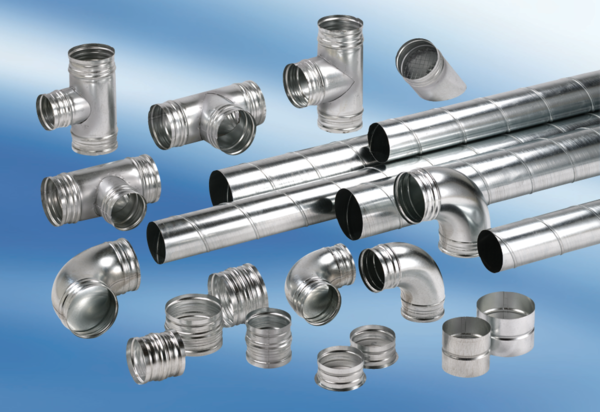 